СОВЕТ  ДЕПУТАТОВСЕЛЬСКОГО  ПОСЕЛЕНИЯ  ДУРОВСКИЙ  СЕЛЬСОВЕТ Добринского муниципального района Липецкой области79-я сессия IV-го созываР Е Ш Е Н И Е 23.06.2015 г.                  с. Дурово                           №  213 - рсОб отмене решений Совета депутатов сельского поселения Дуровский сельсовет Добринского муниципального района Липецкой областиВ связи с Протестом прокуратуры Добринского района № 82-2015 от 05.06.2015 года на Положение о порядке осуществления муниципального земельного контроля на территории сельского поселения Дуровский сельсовет, утвержденное решением Совета депутатов сельского поселения Дуровский сельсовет Добринского муниципального района Липецкой области от 24.12.2007 г. № 63-рс,  Совет депутатов сельского поселения Дуровский  сельсоветР Е Ш И Л:1.Отменить решение от 24.12.2007 г. № 63-рс «Об утверждении Положения «О порядке осуществления муниципального земельного контроля на территории сельского поселения Дуровский сельсовет», решение от 03.07.2009г. № 110-рс «О внесении изменений в Положение «О порядке осуществления муниципального земельного контроля на территории сельского поселения Дуровский сельсовет»», решение от 23.11.2009г. № 127а-рс «О внесении изменений в Положение «О порядке осуществления муниципального земельного контроля на территории сельского поселения Дуровский сельсовет»», решение от 18.01.2011г. № 39-рс «О внесении изменений в Положение «О порядке осуществления муниципального земельного контроля на территории сельского поселения Дуровский сельсовет»», решение от 16.03.2012г. № 85-рс «О внесении изменений в Положение «О порядке осуществления муниципального земельного контроля на территории сельского поселения Дуровский сельсовет», решение от 16.04.2012г № 93–рс «О внесении изменений в Положение « О порядке осуществления муниципального земельного контроля на территории сельского поселения Дуровский сельсовет».2. Направить указанный нормативный правовой акт главе сельского поселения для подписания и официального обнародования.3. Настоящее решение вступает в силу со дня его официального обнародования.Председатель  Совета депутатовсельского  поселенияДуровский  сельсовет                                              С.В. Ходяков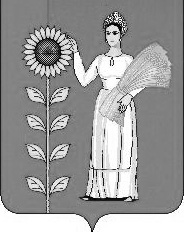 